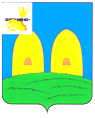 КОМИТЕТ  ОБРАЗОВАНИЯАДМИНИСТРАЦИИ МУНИЦИПАЛЬНОГО ОБРАЗОВАНИЯ«РОСЛАВЛЬСКИЙ РАЙОН» СМОЛЕНСКОЙ ОБЛАСТИП Р И К А Зот __08.05.2013__ №   201___Об организации работы психолого- медико – педагогической комиссиив муниципальных бюджетных дошкольныхобразовательных  учрежденияхС целью организации работы логопедических групп в муниципальных бюджетных дошкольных образовательных учреждениях муниципального образования «Рославльский район» Смоленской областип р и к а з ы в а ю:Организовать работу психолого-медико-педагогической комиссии по выпуску детей из логопедических групп  15 мая 2013 года в МБДОУ детском саду «Золотой ключик» в следующем составе: Наркевич И.В., заведующий МБДОУ детским садом «Золотой ключик», - председатель комиссии;члены комиссии: Бизюкова В.П., учитель-логопед МБДОУ детского сада  «Золотой ключик».Короткая Т.Ю., педагог - психолог МБДОУ детского сада «Золотой ключик»,Стэльмах Ю.А., учитель - логопед МБДОУ детского сада «Золотой ключик»,Перегонцева О.А., учитель – логопед МБДОУ детского сада «Ладушки».Организовать работу психолого-медико-педагогической комиссии по выпуску детей из логопедических групп 16 мая  2013 года в МБДОУ детском саду «Светлячок» в следующем составе: Стэльмах Р.Г., заведующий МБДОУ детским садом «Светлячок», - председатель комиссии;члены комиссии: Боровикова Е.А., учитель-логопед МБДОУ детского сада «Светлячок»,Воробьева Н.В., педагог-психолог МБДОУ детского сада «Светлячок», Бизюкова В.П., учитель-логопед МБДОУ детского сада «Золотой ключик».Организовать работу психолого-медико-педагогической комиссии по выпуску детей из логопедических групп 17 мая 2013 года в МБОУ НШ-С «Солнышко» в следующем составе:Селюкова В.Н., директор МБОУ НШ-С «Солнышко», - председатель комиссии;члены комиссии: Лапаева М.В., учитель-логопед МБОУ НШ-С «Солнышко»,Макарова Л.С., педагог-психолог МБОУ НШ-С «Солнышко»,Семченкова И.М., учитель-логопед МБОУ НШ-С «Солнышко»,Бизюкова В.П., учитель-логопед МБДОУ детского сада «Золотой ключик».Организовать работу психолого-медико-педагогической комиссии по выпуску детей из логопедических групп 20 мая 2013 года в МБДОУ детском саду «Звёздочка» в следующем составе:Власова М.М., заведующий МБДОУ детским садом «Звёздочка», - председатель комиссии;члены комиссии: Кузнецова М.Г., учитель-логопед МБДОУ детского сада «Звёздочка», Кожанова З.А., педагог-психолог  МБДОУ детского сада «Звездочка»,Бизюкова В.П., учитель-логопед МБДОУ детского сада «Золотой ключик».Организовать работу психолого-медико-педагогической комиссии по подтверждению диагноза речевых дефектов и распределению детей в логопедические группы 21 мая 2013 года в МБДОУ детском саду «Звёздочка» в следующем составе:Власова М.М., заведующий МБДОУ детским садом «Звёздочка», - председатель комиссии;члены комиссии: Кузнецова М.Г., учитель-логопед МБДОУ детского сада «Звёздочка», Кожанова З.А., педагог-психолог  МБДОУ детского сада «Звездочка»,Бизюкова В.П.,  учитель-логопед МБДОУ детского сада  «Золотой ключик».Организовать работу психолого-медико-педагогической комиссии по подтверждению диагноза речевых дефектов и распределению детей в речевые группы 22 мая 2013 года в МБДОУ детском саду «Светлячок» в следующем составе:Стэльмах Р.Г., заведующий МБДОУ детским садом «Светлячок», - председатель комиссии;члены комиссии: 	Боровикова Е.А., учитель-логопед МБДОУ детского сада «Светлячок»,Воробьева Н.В., педагог-психолог МБДОУ детского сада «Светлячок», Бизюкова В.П., учитель-логопед МБДОУ детского сада  «Золотой ключик».Организовать работу психолого-медико-педагогической комиссии по подтверждению диагноза речевых дефектов и распределению детей в речевые группы 23 мая 2013 года  в МБДОУ детском саду «Золотой ключик» в следующем составе:Наркевич И.В, заведующий МБДОУ детским садом «Золотой ключик», - председатель комиссии;члены комиссии: Бизюкова В.П., учитель-логопед МБДОУ детского сада «Золотой ключик»,Короткая Т.Ю., педагог-психолог МБДОУ детского сада «Золотой ключик», Стэльмах Ю.А., учитель-логопед МБДОУ детского сада «Золотой ключик»,Перегонцева О.А., учитель-логопед МБДОУ детского сада «Ладушки».Организовать работу психолого-медико-педагогической комиссии по подтверждению диагноза речевых дефектов и распределению детей в логопедические группы 24  мая 2013 года в МБОУ НШ-С «Солнышко» в следующем составе:Селюкова В.Н., директор МБОУ НШ-С «Солнышко», - председатель комиссии;члены комиссии: Лапаева М.В., учитель-логопед МБОУ НШ-С «Солнышко»,Семченкова И.М., учитель-логопед МБОУ НШ-С «Солнышко»,Макарова Л.С., педагог-психолог  МБОУ НШ-С «Солнышко»,Бизюкова В.П., учитель-логопед МБДОУ детского сада «Золотой ключик».Протоколы психолого-медико-педагогической комиссии предоставить в Рославльский комитет образования в срок до 31 мая 2013 года.Ответственность за работу психолого-медико-педагогических комиссий возложить на менеджера отдела развития образования и муниципального контроля Рославльского комитета образования Кикоть Ю.В.11. Контроль за исполнением настоящего приказа возложить на главного специалиста отдела развития образования и муниципального контроля Рославльского комитета образования Чепелкину Т.Е.Председатель комитета                                                                    С.В.Филипченко